В соответствии с пунктом 5 постановления Правительства Камчатского края от 16.07.2010 № 319-П «Об утверждении положения об условиях предоставления государственной поддержки инвестиционной деятельности в Камчатском крае в форме финансовых мер инвестиционным проектам, реализуемым на территории Камчатского края, направленным на реализацию основных направлений социально-экономического развития Камчатского края»ПРИКАЗЫВАЮ:Утвердить форму заявления на предоставление мер финансовой поддержки, не определенных ранее распоряжением Правительства Камчатского края о присвоении инвестиционным проектам статуса особо значимого инвестиционного проекта Камчатского края, согласно приложению к настоящему приказу.Опубликовать настоящий приказ в официальном печатном издании Губернатора и Правительства Камчатского края «Официальные ведомости» и разместить на официальном сайте исполнительных органов государственной власти Камчатского края в информационно-телекоммуникационной сети «Интернет».Настоящий приказ вступает в силу через 10 дней после дня его официального опубликования.Руководитель 							          	 О.В. ГерасимоваИсп. Дарья Станиславовна Максаева, (4152) 20-18-75Агентство инвестиций и предпринимательства Камчатского краяЗАЯВЛЕНИЕНА ПРЕДОСТАВЛЕНИЕ МЕР ГОСУДАРСТВЕННОЙ ПОДДЕРЖКИ ИНВЕСТИЦИОННОМУ ПРОЕКТУ, РАНЕЕ ПОЛУЧИВШЕМУ СТАТУС ОСОБО ЗНАЧИМОГО ИНВЕСТИЦИОННОГО ПРОЕКТА КАМЧАТСКОГО КРАЯ, НЕ ОПРЕДЕЛЕННОМУ РАСПОРЯЖЕНИЕМ ПРАВИТЕЛЬСТВА КАМЧАТСКОГО КРАЯ О ПРИСВОЕНИИ ИНВЕСТИЦИОННЫМ ПРОЕКТАМ СТАТУСА ОСОБО ЗНАЧИМОГО ИНВЕСТИЦИОННОГО ПРОЕКТА КАМЧАТСКОГО КРАЯИнициатор____________________________________________________________________(полное и сокращенное наименование организациис указанием организационно-правовой формы)2. Почтовый и юридический адрес __________________________________________________________________________________________________________________________________3. Основной государственный регистрационный номер (ОГРН) ________________________________________________________________________________4. Идентификационный номер налогоплательщика (ИНН) ______________________________________________________________________________________________________________5. Наименование инвестиционного проекта (далее - проект) ____________________________________________________________________________________________________________6. Цель обращения: предоставление инвестиционному проекту, ранее получившему статус особо значимого инвестиционного проекта Камчатского края, государственной поддержки в форме финансовых мер, указанных в части 2 статьи 6 Закона Камчатского края от 22.09.2008 № 129 «О государственной поддержке инвестиционной деятельности в Камчатском крае» путем предоставления (указать одну или несколько форм поддержки):1) _____________________________________________________________________________;2) _____________________________________________________________________________ ;3) _____________________________________________________________________________ ;7. Уполномоченное лицо по ведению проекта:Должность _____________________________________________________________________;Ф.И.О. _________________________________________________________________________;Телефон________________факс_______________E-mail _______________________________;8. Предполагаемые налоговые поступления по проекту в консолидированный бюджет Камчатского края:8.1. в период действия договора (за ______ мес.):Налог на прибыль ________________________________________________________ тыс. руб.Льготы по налогу на прибыль ______________________________________________ тыс. руб.Налог на имущество ______________________________________________________ тыс. руб.Льготы по налогу на имущество ____________________________________________ тыс. руб.Налог на доходы физических лиц ___________________________________________ тыс. руб.Налог земельный (арендная плата за землю) _________________________________ тыс. руб.Прочие _________________________________________________________________ тыс. руб.8.2. по окончании действия договора и при выходе на максимальный запланированный объем производства товаров, работ, услуг (ежегодно):Налог на прибыль ________________________________________________________ тыс. руб.Налог на имущество ______________________________________________________ тыс. руб.Налог на доходы физических лиц ___________________________________________ тыс. руб.Налог земельный (арендная плата за землю) _________________________________ тыс. руб.Прочие _________________________________________________________________ тыс. руб.9. Показатели финансовой эффективности проекта:чистая приведенная стоимость (NPV)_______________________________________ тыс. руб.,внутренняя норма прибыли (IRR)_________________________________________________%,индекс рентабельности (PI)________________________________________________________,дисконтированный период окупаемости (DPP)_____________________________________лет.10. Показатель бюджетной эффективности проекта____________________________________.______________________________                                                                  _________________           (Ф.И.О. руководителя)	                                          (подпись, дата)ПРИКАЗ №г. Петропавловск – Камчатский	             «__» _______ 2019 годаОб утверждении формы заявления на предоставление мер финансовой поддержки особо значимым инвестиционным проектам Камчатского края, не определенных ранее распоряжением Правительства Камчатского края о присвоении инвестиционным проектам статуса особо значимого инвестиционного проекта Камчатского краяПриложение к приказу Агентства инвестиций и предпринимательства Камчатского края от «__» _______ 2019 года     №Дата регистрации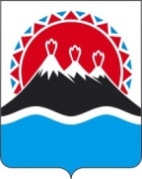 